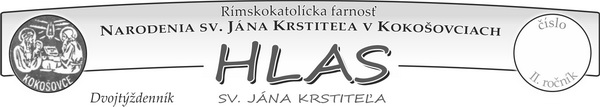 F A R S K É    O Z N A M Y:   Ruženec pre DHZ : Vo filiálnom kostole v Dulovej Vsi dnes o 13.30 hod sa pomodlíme ruženec aj korunku BM za našich dobrovoľných hasičov vo farnosti. Pozývame deti k modlitbe sv. ruženca a májovým pobožnostiam. Kántrové  DNI: Tento týždeň sú letné kántrové dni streda, piatok a sobota.        Ich obsahom je prosba za jednotu kresťanov a duchovné povolania.Turíce: Veriaci kresťan , ktorý sa v Deň Turíc zúčastní na verejnom recitovaní, alebo speve hymnu Veni Creator, môže za zvyčajných podmienok získať úplné odpustky. ZBIERKA na MASMÉDIA: Budúcu nedeľu 23.5. bude zbierka na katolícke masmédiá, ktorá mala byť už dnes. Za omeškanie sa Vám ospravedlňujem....p. farár Sv. omše:  Od pondelok 19.4. sa na sv. omšu treba vopred zapísať v jednotlivých kostoloch. Vo verejnom záujme však pripomínam, aby tí, ktorí to nerobia si sami merali doma teplotu a pri akýchkoľvek príznakoch, možno ani nie coronavírusu, ale aj pri bežnom prechladnutí, kašli, či teplote z iných dôvodov zostali pekne doma. Všeobecný dišpenz (oslobodenie od povinnosti) otcov biskupov platí stále od účasti na nedeľnej sv. omši.PROSBA: Prosíme Vás, ktorí sa pri jednom „ raze “ zapisujete viac krát na sv. omšu v jednom týždni – tom istom kostole, aby ste skúsili osloviť najprv niekoho vo vašej rodine, či okolí a ponúknuť túto možnosť aj iným. To je zrelé a ohľaduplné kresťanstvoSv. prijímanie pre tých, čo sa „nezmestia“ na sv. omšu budeme dávať  5 min.    pred sv. omšou ak bude záujem. Prosíme, aby aspoň jeden (ak bude viac zo skupiny) to dal kňazovi dostatočne dopredu vedieť v sakrestii, resp. aj dopredu telefonicky ! Komu tento čas nevyhovuje, nech poprosí o iný. Nepredlžujte si pôst od Ježiša !!!  Tretiaci: Katechéza proprijímajúcich bude aj v sobotu 22. 5. o 10 h v Kokošovciach. Prosíme doneste si so sebou aj perá.                                                                                                                                                                                                                Prvoprijímajúci:  Všetkých tretiakov povzbudzujeme, aby sa nebáli aj samostatne prichádzať na sv. omše aj častejšie. Vzhľadom k svojmu veku sa nezaratúvajú      do počtu zapisovaných veriacich v našich kostoloch. Nenechajte prosím Ježiša čakať. NOVÍ  BIRMOVANCI: Prosíme mladých z našej farnosti, ktorí majú seriózny záujem urobiť niečo konkrétne pre svoj rast vo viere a láske k Bohu, aby sa          do 23. mája najneskôr prihlásili na adrese: kokosovce@rimkat.sk a potom následne im bude zaslaná elektronická prihláška, ktorú treba pravdivo vypísať, vytlačiť a osobne priniesť. Týka sa tých, ktorí sú teraz v 1.ročníku strednej školy a starších.Intencie: Ešte sú voľné intencie predovšetkým na sv. omše za živých na mesiac jún. Pýtajte sa u pána farára, kedykoľvek po sv. omši.Adorácia: 1 h pred sv. o. Kokošovce v UTO a v nedeľu popoludní o 14h.,  Žehňa v STR,  Lesíček vo ŠTV., Dulova Ves v PIA.  Pokojný veľkonočný čas Vám prajú a žehnajú Vás +++ kaplán Štefan a farár ĽubikBOHOSLUŽBY Farnosti KOKOŠOVCE7. VEĽKONOČNÝ  týždeň  (17.5.2021 – 23.5.2021)Mať rád – znamená v prvom rade   M A Ť   Č A S !  Pre Boha... aj pre človeka...Zamyslenie:                                       Slovo medzi nami, 14.máj 2021„Lós  padol  na  Mateja“ (Sk 1, 26).     Peter bol v ťažkej situácii. Nebolo jasné, kto má byť dvanástym apoštolom namiesto Judáša Iškariotského. Potreboval niekoho,      kto bol s Ježišom od začiatku a kto by mohol byť „svedkom jeho zmŕtvychvstania“ (Sk 1, 22).      Takýto opis by sa hodil na mnohých ľudí, vrátane niektorých         z tých sedemdesiatich učeníkov, ktorých Ježiš poslal pred sebou       v začiatkoch svojho účinkovania (Lk 10, 1). Snažil sa teda skresať zoznam najlepšie, ako vedel, a ostatné nechal na Pána. Nakoniec lós padol na Mateja. Tento príbeh nám ukazuje dve veci.      Po prvé, každý, kto sa stretol s Pánom, má predpoklady stať sa jeho svedkom. Každý učeník na Petrovom zozname mohol rozprávať jedinečný príbeh o Ježišovi. Každý mal svoj príbeh, o ktorý sa mohol podeliť – a pravdepodobne sa oň aj podelil – so svojou rodinou, susedmi a priateľmi.      Po druhé, tento úryvok nás učí, že každý z nás má v Božom kráľovstve svoju úlohu. Iba jeden apoštol mohol byť dvanásty a Boh vybral Mateja. To však neznamenalo, že druhý kandidát Jozef, ktorý sa volal Barsabáš, nemal hodnotu. Iba to znamenalo, že Boh         pre neho naplánoval niečo iné. Aj on mohol svedčiť o vzkriesenom Pánovi, ale inak, podľa toho, na čo ho Boh povolal – možno uzdravovaním, modlitbou príhovoru, prorokovaním, kázaním, alebo aj viacerými spôsobmi naraz.     Aj keď ty si možno nevidel Pána tak ako Matej alebo iní, určite      si sa s ním osobne stretol – či už pri svätej omši, modlitbe alebo prostredníctvom priateľa. To znamená, že máš svoj vlastný príbeh,   o ktorý sa môžeš podeliť. Zároveň to znamená, že máš jedinečnú úlohu v Božom kráľovstve.     Počas nadchádzajúceho víkendu si nájdi čas na premýšľanie        o svojom vlastnom príbehu. Poznáš ľudí, ktorí ešte nepočuli o tvojom stretnutí s Kristom? Mohol by ich tvoj príbeh povzbudiť, že aj oni môžu zažiť niečo podobné? Premýšľaj aj o svojej úlohe. Aj ty si učeníkom, povolaným svedčiť o zmŕtvychvstalom Kristovi,       a Boh má pre teba úlohu, ktorú nemôže splniť nikto iný.„Pane Ježišu, ukáž mi, ako mám svedčiť o tvojom   zmŕtvychvstaní a o tvojej  veľkej  láske.“